Литературное чтение. 4 классТема: Александр Куприн «Слон»Цели:Продолжить работу над чтением рассказа  А. Куприна «Слон»;Развивать мышление, память, диалоговое общение;Воспитывать интерес к предмету и умение работать группами.Тип урока: повторениеОформление доски:(цветок настроения)     настроение Организационный момент - работа в группах (4 группы)- выбор путеводителя (4 путеводителя)а) психологический настрой на урокВыбор настроения- учащиеся выбирают настроение,- путеводитель оформляет цветок своей группыII. КроссвордКонтрольные вопросы из рассказа А. Куприна «Слон»Что снял слон с мальчишки и перекинул через забор? (шляпу)Сколько времени болеет девочка? (месяц)Какой торт купили? (фисташковый)Как звали слона? (Томми)В какое время суток вели в гости слона к большой девочке? (ночью)Какое слово получилось? (шесть)Сообщение темы и цели.- И так мы работаем над  шестой частью рассказа А. Куприна «Слон».- Ребята должны показать ЗУН приобретенные на прошлом уроке.	Для этого нам понадобится внимание, память, мышление, фантазия. Проверка домашнего задания.Заполнение карточки в течение урокаВопросы по группамТишина.Закрыли глаза.  Послушали тишину. Что услышали? Ответы учащихсяРабота с текстом во время чтения. Комментированное чтение 6 человек.1 человек – Почему девочка просыпается чуть свет?- Каким она хочет видеть слона?2 человек – Почему Надя так внимательно разглядывает слона?- Таким ли она его представляла?Работа с дополнительной литературой (Учащиеся рассказывают о слоне (информация из энциклопедий)3 человек – Надя сама протягивает слону руку. О чем это говорит?4 человек – От чего получает удовольствие Томми?5 человек – Чем нарисованный слон не нравился Наде и Томми?Просмотр рисунков учащихся про слона.6 человек – Почему описывая обед, автор по очереди смотрит то на Надю, то на слона? (Они вместе, им хорошо вместе)7 человек – О чем могли подумать папины знакомые, увидев в доме слона?8 человек – Почему нам кажется, что Надя рассказывает о своем сне?9 человек – Увидятся ли еще Надя и слон?- Почему Куприн не стал описывать, как выводили слона?(Это уже не важно. Девочка выздоровела, ее мечта сбылась, вернулся интерес к жизни).Творческие пересказы учащихся.Давайте пофантазируем, как это могло быть.- Интересно ли было домысливать текст? А легко ли?Этапы рефлексии (метод синквейн) 5 вопросов.Как называется рассказ и кто его автор? («Слон» Александр Куприн)Кто главные герои рассказа? (Слон Томми, девочка Надя)Что говорится о здоровье девочки? (выздоровела, вернулся интерес к жизни)Какова главная мысль рассказа?Используя ключевые слова, расскажите, что вы узнали нового на уроке? (ответы учащихся)Рефлексия (две позиции)а) психологическое состояние Цветок настроенияПутеводители оформляют настроение своей группы в конце урокаб) результатОценивание учащихся по бригадам (карточка)- анализ- самоанализ работ учащихся путеводителем- Что интересного было на уроке?Домашнее задание (дифференцированное) «5» - составить план 6 части и приготовить пересказ.«4» - приготовить вопросы к 6 части.Спасибо за урок!Вы МОЛОДЦЫ!Литературное чтение4 классТема: Александр Куприн «Слон»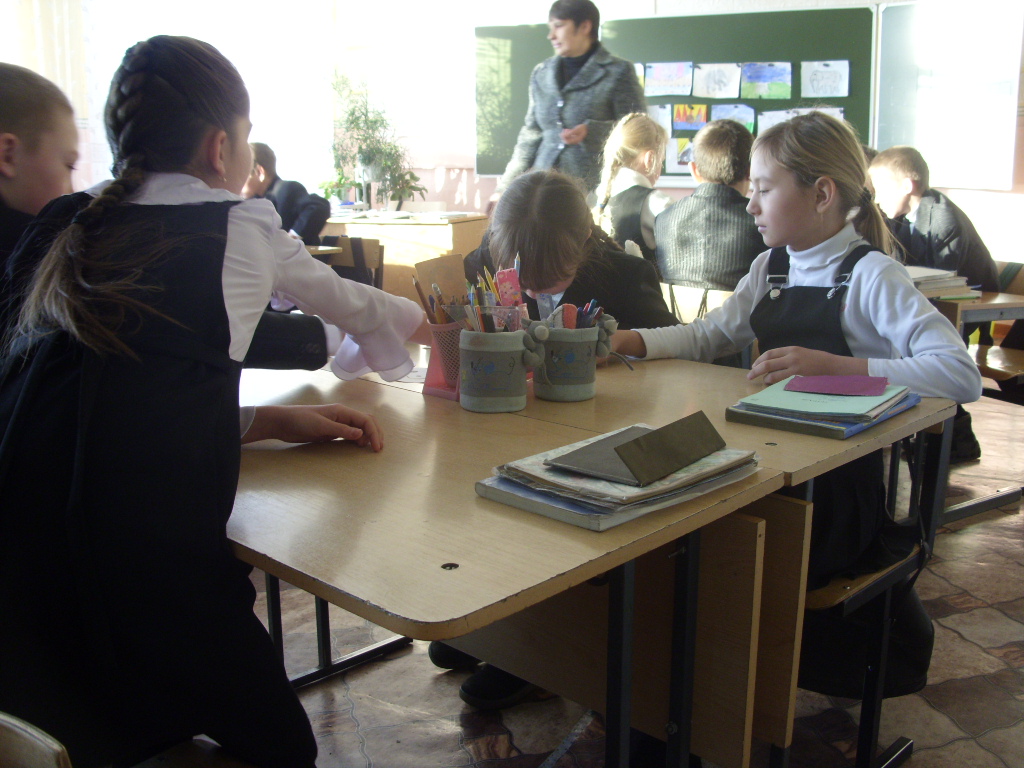 шляпумесяцфисташковыйтомминочьФИ ученикаКроссворд Вопросы (Д/з)6 частьДополнительная литератураБаллы оценка